Retail Investor AIF Application Form Section 2 December 2021SECTION 2 –PROSPECTUSRetail Investor AIFWhere information specified below is not included in the prospectus, this must be clearly explained in the accompanying documentation.Please complete the following by inserting the information requested and ticking the applicant column of boxes (to confirm compliance), unless otherwise indicatedAny personal data provided by you may be processed by the Central Bank in connection with the performance of its statutory functions. If you have any questions in relation to the processing of your personal data by the Central Bank, you may contact our Data Protection Officer at dataprotection@centralbank.ie. A copy of the Central Bank’s Data Protection Notice is available at www.centralbank.ie/fns/privacy-statement.T +353 1 224 6000      www.centralbank.ie     AIFauthorisations@centralbank.ie 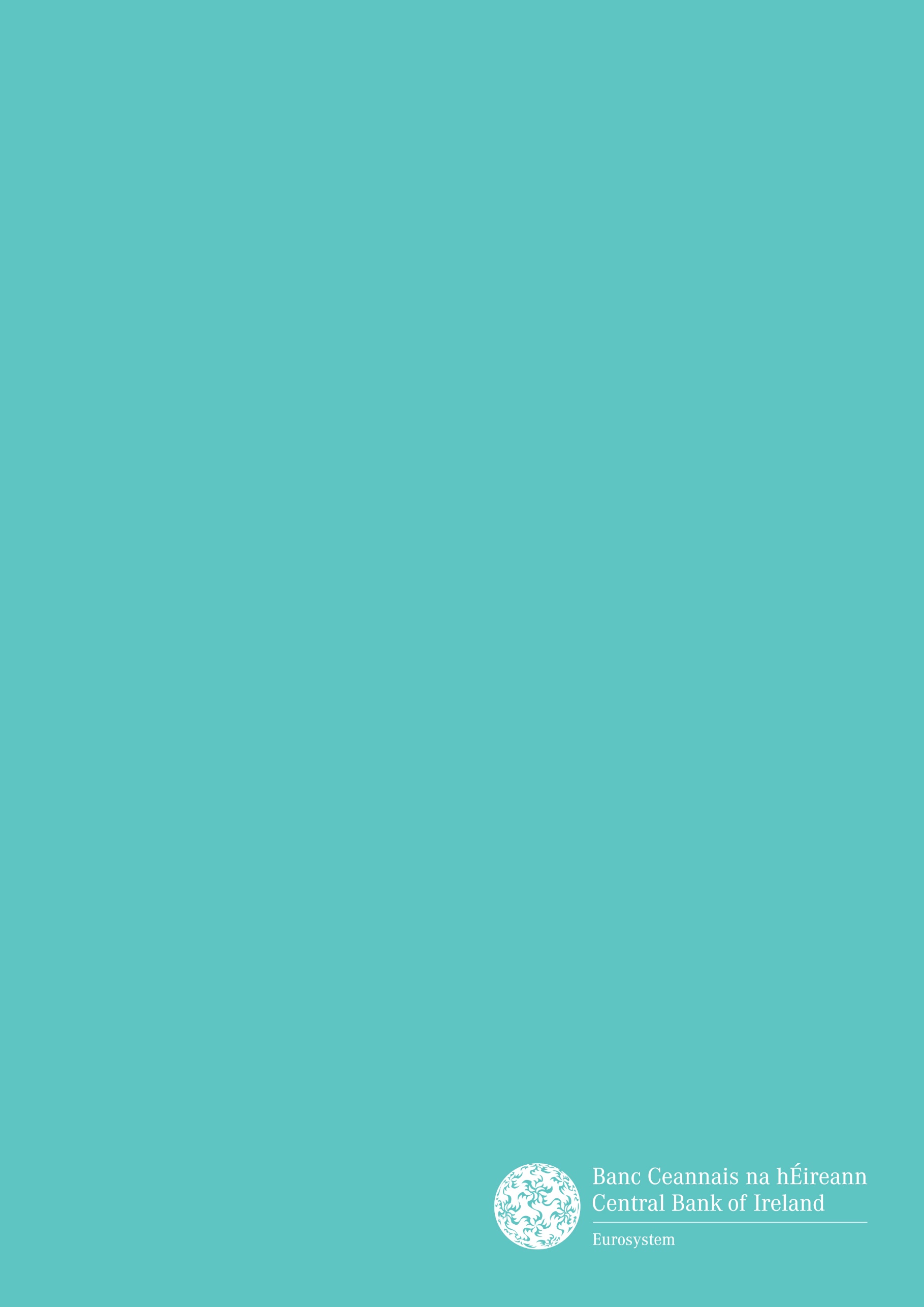 ApplicantApplicantApplicantApplicantApplicantApplicantApplicantApplicantApplicantApplicantApplicantPagePageParagraphParagraphParagraphParagraph2.1Information concerning the Retail Investor AIFDisclose:2.1.1Name of Retail Investor AIF2.1.2Form in Law on cover page (tick as appropriate)a)Investment Company with Variable Capitalb)Unit Trustc)ILPd)CCFe)Irish Collective Asset-management Vehicle (‘ICAV’)2.1.3Date of establishment/incorporation of the Retail Investor AIF2.1.4Give an indication of duration, if limitedInvestment Company/ICAV2.1.5Registered Office in the case of an Investment Company/ICAV2.1.6Head Office (if different from registered office)2.1.7Names and positions of the directors in the Company/ICAV2.1.8A brief description of the directors’ work experience which is relevant to the company/ICAVa) current;b) past; andc) their main activities outside the company where these are of significance with respect to the Company/ICAV 2.1.9Disclose the authorised share capital of the Investment Company/ICAV2.1.10Name and address of the Auditor2.1.11Name and address of the (Company) Secretary (investment company/ICAV)2.1.12If applicable, the stock exchange(s) or markets on which the units/shares of the Retail Investor AIF will be listed/dealt in2.1.13Details of the persons who accept responsibility forthe information contained in the prospectus (i.e., directors of the scheme or directors of the manager)2.1.14Disclose the base currency of the Retail Investor AIF2.1.15Insert details of derogations granted by the Central Bank2.1.16Disclose the risks applicable to the Retail Investor AIF in a prominent position in bold:a)Investors should consult a stockbroker or financial adviser about the contents of the Prospectusb)Prices of units/shares in the Retail Investor AIF mayfall as well as risec)Authorisation of the Retail Investor AIF is not anendorsement or guarantee of the Retail Investor AIF by the Central Bank nor is the Central Bank responsible for the contents of the Prospectusd)The Central Bank shall not, by virtue of itsauthorisation of this Retail Investor AIF or by reason of its exercise of the functions conferred on it by legislation in relation to this Retail Investor AIF, be liable for any default of the Retail Investor AIF.  Authorisation of this Retail Investor AIF does not constitute a warranty by the Central Bank as to the creditworthiness or financial standing of the various parties to the Retail Investor AIFWhere a subscription and/or redemption charge is provided for, the applicant should consider whether or not the following warning is appropriate:e)The difference at any one time between the sale andrepurchase price of units/shares in this Retail Investor AIF means that the investment should be viewed as medium to long term f)Where the Retail Investor AIF invests in gold, set out in bold type  thefollowing statement at the beginning of the prospectus:The price of gold varies considerably over time. Thismakes investment in gold high risk, particularly for medium to long term investor. If the price of gold falls considerably, as it has in the past, you could face a significant loss on your investment.g)Where the Retail Investor AIF invests in emerging stock exchanges and markets it must recommend, in a prominent manner, in bold type at the beginning of the prospectus that:Unitholders should not invest a substantial proportion of their investment portfolio in the Retail Investor AIFAndCross refer to the more detailed disclosure of riskfactors which are contained in the body of the prospectush)Where relevant, the prospectus must contain a prominentrisk warning which will make specific reference to the following:(i)Any potential for above average risk involved and(ii)The suitability of this type of investment with the potential for above average risk only for people who are in a position to take such a risk.2.2Investment Objective and Policy2.2.1Disclose investment objective2.2.2Insert a description of the investment objectives andpolicies and strategies of the Retail Investor AIF.  These descriptions must be comprehensive and accurate, readily comprehensive to investors and be sufficient to enable investors make an informed judgement on the investment proposed to them.2.2.3 Investment in Securities (including units/shares of closed-ended schemes (e.g. equities, bonds)a)Disclose full details of the types of securities the Retail Investor AIF will invest in (it is not sufficient to simply state securities)b)Where ‘cash equivalents’, ‘equity-related’ securities, ‘money market instruments’, ‘short-term investments’, etc., are provided for, give an indication of the proposed investment typesc)Where a scheme invests in bonds, indicate whether they area) government and/or corporate; and b) fixed and/or floating rateandc) disclose investment rating d)Indicate if the Retail Investor AIF will concentrateinvestment in any industry or geographical sectorse)Where a Retail Investor AIF intends to track the performance of an index (i)Disclose this clearly(ii)Provide a description of the index.(Note: any change in the index is a change in policy and must be disclosed in the Prospectus)(iii)Outline the procedure to be adopted when the weighting of any particular stock exceeds the permitted investment restrictions f)Where a Retail Investor AIF intends to measure itsperformance against a particular index disclose a description of the index.  (Note: any change in the index must be disclosed in periodic reports)2.2.4Investment in other investment fundsa)Clearly indicate the extent to which it is intended toinvest in underlying investment funds  b)Where this is the case, confirm Appendix 4 and/orAppendix 5 is attachedc)State that additional fees will arise from this investment policyd)Disclose, and quantify to the extent possible, the types of charges and other costs relating to the underlying investment funds which will be borne by the Retail Investor AIF.e)Disclose, to the extent possible, the fees which will arise at the level of the underlying investment funds.f)Disclose both the jurisdiction and type of underlyinginvestment fund into which the Retail Investor AIF proposes to investg)If it is intended to invest in unregulated investment funds,disclose the nature of the underlying investment fund and information on whether the underlying investment fund may be leveraged and the attendant risksh)Where the Retail Investor Fund invests more than 30% of net assets in other investment funds, it must ensure that the investment funds in which it invests are prohibited from investing more than 30% of net assets in other investment funds2.2.5A structured Retail Investor AIF must disclose:(i)full details regarding the investment policy;(ii)the underlying exposure;(iii)payoff formulas in clear language which can be easily understood by the retail investor; and(iv)a prominent risk warning informing unitholders who redeem their investment prior to maturity that they do not benefit from the pre-defined payoff and may suffer significant losses2.2.6LeverageDisclose the quantitative parameters on the extent of leverage which will be engaged in by the Retail Investor AIFDisclose the method (i.e. commitment/VaR)of calculating the Retail Investor AIF’s global exposure.  Where the commitment method is used state that the Retail Investor AIF shall ensure that its global exposure does not exceed its total net asset value.  The retail investor AIF may not therefore  be leveraged in excess of 100% of NAVDisclose the circumstances in which the Retail Investor AIF may use leverageDisclose the types and sources of leverage permitted and the associated risksDisclose any restrictions on the use of leverage and any collateral and asset reuse arrangementsDisclose the maximum level of leverage which the AIFM are entitled to employ on behalf of the Retail Investor AIFMarkets/Exchanges2.2.7Disclose, in the policy section, on which exchanges/markets the Retail Investor AIF’s investments in securities (other than permitted investments in unlisted investments) will be listed or traded  (This should include any short term securities held for temporary defensive/ancillary liquid asset purposes.)  2.2.8Where it is the intention to seek exposure to a country or region through investment in companies/instruments traded on stock exchanges or markets located in other jurisdictions, disclose this2.2.9List the markets and stock exchanges (including derivative markets) on which securities or financial derivative instruments of the Retail Investor AIF are listed or traded. a)Where relevant, confirm that all these markets and stock exchanges are drawn from the list in the constitutional document (if such markets and exchanges are drawn from the constitutional document)b)Insert the following statements with the list of exchanges/markets (including derivative markets) on which securities or financial derivative instruments of the Retail Investor AIF are listed or traded:The exchanges and markets are listed in accordance with the requirements of the Central Bank;The Central Bank does not issue a list of approved marketsNote: Only those stock exchanges and markets which meet with the regulatory criteria (i.e. regulated, operate regularly, be recognised and open to the public) at the date of the prospectus, may be included.2.2.10Retail Investor AIF with higher than normal risk a)Does the investment policy of the Retail Investor AIFinvolve a higher than normal level of risk, i.e. invest more than:(i)20% in emerging markets (“Emerging Markets Yes/NoYes/NoYes/NoYes/NoYes/NoYes/NoRetail Investor AIF”)?Or(ii)30% in below investment grade securities Yes/NoYes/NoYes/NoYes/NoYes/NoYes/No(“Sub-Investment Grade Bond Retail Investor AIF”)?b)If yes disclose in bold text in a prominent position in the prospectus:(i)An investment in the Retail Investor AIF should notconstitute a substantial proportion of an investment portfolio and may not be appropriate for all investors.(ii)The Retail Investor AIFs must identify, and describe in a comprehensive manner, the risks applicable to investing in that particular Retail Investor AIF. In particular the Retail Investor AIF should make reference to:(a) the fact that prices of units may fall as well as rise;(b) the desirability of consulting a stockbroker or financial adviser about the contents of the prospectus; and(c) where relevant, the fact that the difference at any one time between the sale and repurchase price of units in the Retail Investor AIF means that the investment must be viewed as medium to long term.2.2.11Techniques and instruments for the purpose of efficient portfolio managementa)         (i)Disclose if it is the Retail Investor AIF’s intention to use the techniques and instruments for efficient portfolio management purposes and state that these are subject to the conditions and limits applicable to Retail Investor AIFs as laid down in the AIF Rulebook.(ii)Disclose the different techniques and instruments which can be utilised(iii)Disclose the policy regarding direct and indirect operational costs/fees arising from efficient portfolio management techniques that may be deducted from revenue delivered to the Retail Investor AIF. (iv)These costs and fees should not include hidden revenue.(v)Disclose the identity of the entity (ies) to which the direct and indirect costs and fees are paid and indicate if these are related parties to the management company, AIFM of the depository.Risk Disclosure2.2.12Identify, and describe in a comprehensive manner, the risks applicable to investing in that particular Retail Investor AIF.  a)Sub-Investment Grade Bond Retail Investor AIF should include          (i) default and           (ii) liquidity risksb)Emerging Markets Scheme should include          (i) political           (ii) settlement          (iii) liquidity          (iv) currency          (v) accounting standards and           (vi) custodial riskc)If there is custodial/registration risk, this must also bedisclosed along with the relevant marketsd)Investment in RussiaDisclose the particular risk factors associated with Russian investment, in particular corporate governance and investor protection issues	e)Investment in Split Capital Investment TrustsDisclose specific risks of these types of investments (i.e.characteristics of different share classes, gearing levels, etc.)f)Sustainable Finance RiskDisclose the following:(i)(a) the manner in which sustainability risks are integrated into investment decisions; and(b) the results of the assessment of the likely impacts of sustainability risks on the returns of the fund(ii)Where the responsible person deems sustainability risks not to be relevant, the descriptions referred to in the (f)(i) shall include a clear and concise explanation of the reasons therefor2.2.13Changes in investment objective and/or material changes to the investment policy Provide that:a)Changes to the investment objective and/or material changes to the investment policies of the Retail Investor AIF may not be effected without the prior written approval of all unitholders/shareholders or on the basis of a majority of votes cast at general meeting;b)In the event of a change of investment objective and/orinvestment policy on the basis of a majority of votes cast at general meeting the Retail Investor AIF shall provide a reasonable notification period to enable unitholders/shareholders redeem their units/shares prior to implementation of these changes.Changes in maximum annual management company/investment manager (where paid out of the assets of the Retail Investor AIF) for Open-Ended Retail Investor AIFs c)Provide that this fee may not be increased without approval on the basis of a majority of votes cast at a general meetingNote: the annual fee includes any performance related fee charged by the AIFM Management company or the investment managerNote: if the fee disclosed in the prospectus is less than the maximum fee permitted in the constitutional document, unitholder approval will also be required for an increase in the fee disclosed in the prospectus unless the prospectus also provides that a higher fee may be chargedd)Provide that in the event of the increase of the maximum annual fee a reasonable notification period shall be provided by the Retail Investor AIF to enable unitholders redeem their unit prior to the implementation of the increaseClosed-Ended Retail Investor AIFse)Changes to the investment objective or material changes to the investment policy of a Retail Investor AIFNo realistic liquidity provisions: Where there is aproposed change of investment objectives and/or material change of investment policies with no opportunity for unitholders to redeem or otherwise exit the closed ended Retail Investor AIF, the Retail Investor AIF shall ensure that votes in favour of the change must represent at least 75% of votes cast.Realistic liquidity provisions: Where there is a proposed change of investment objective and/or material change of investment policies with an opportunity for unitholders to redeem or otherwise exit the closed ended Retail Investor AIF, the Retail Investor AIF shall ensure that votes in favour of the change must represent at least 50% of votes cast.f)Non-material changes to the investment policy of a Retail Investor AIFWhere the closed ended Retail Investor AIF makes non-material changes to investment policies, it shall notify unitholders of these changes. Notification can be provided by means of appropriate disclosure in the next periodic report.g)Changes to Fees or ChargesWhere a closed-ended Retail Investor AIF proposes to amend the maximum redemption charge as disclosed in the constitutional document or the maximum annual fee charged by the management company as disclosed in the constitutional documents, the following approach must be adopted:No realistic liquidity provisions: Where there is a proposed increase in these fee or charges with no opportunity for unitholders to redeem or otherwise exit the Retail Investor AIF, it shall ensure that votes in favour of the increase must represent at least 75% of votes cast.Realistic liquidity provisions: Where there is a proposed increase in these fees or charges with an opportunity for unitholders to redeem or otherwise exit the Retail Investor AIF, it shall ensure that votes in favour of the increase must represent at least 50% of votes cast.2.2.14Securities Financing Transactions (“SFTs”) as defined in Regulation (EU) 2015/2365(a)Provide a general description of the SFTs and totalreturn swaps used by the collective investment undertaking and the rationale for their use(b)Disclose the overall data for each type ofSFT and total return swap including:(i)Types of assets that can be subject to them(ii)Maximum proportion of AUM that can be subject to them(iii)Expected proportion of AUM that will be subject to each of them(c)Disclose the criteria used to select counterparties(including legal status, country of origin, minimum credit rating)(d)Provide a description of acceptable collateral withregard to asset types, issuer, maturity, liquidity as well as the collateral diversification and correlation policies(e)Provide a description of the collateral valuationmethodology used and its rationale, and whether daily mark-to-market and daily variation margins are used.(f)Provide a description of the risks linked to SFTs andtotal return swaps as well as risks linked to collateral management, such as operational, liquidity, counterparty, custody and legal risks and, where applicable, the risks arising from its reuse.(g)Specify how assets subject to SFTs and total return swaps and collateral received are safe-kept (e.g. with fund depositary.)(h)Specify any restrictions (regulatory or self-imposed) on reuse of collateral(i)Disclose the policy on sharing of return generated bySFTs and total return swaps: description of the proportions of the revenue generated by SFTs and total return swaps that is returned to the collective investment undertaking, and of the costs and fees assigned to the manager or third parties (e.g. the agent lender). Indicate if these are related parties to the manager.2.2.15.1Sustainable Finance(a)Include the following:(i)information on how environmental or social characteristics, or a combination of those characteristics are met(ii)if an index has been designated as a reference benchmark, information on whether and how this index is consistent with those characteristics(iii)Indicate where the methodology used for the calculation of the index can be found(b)Where a fund has sustainable investment as its objective and an index has been designated as a reference benchmark, include:(i)information on how the designated index is aligned with the objective(ii)an explanation as to why and how the designated index aligned with that objective differs from a broad market index(c)Where a fund has sustainable investment as its objective and no index has been designated as a reference benchmark, include an explanation on how that objective is to be attained.(d)Where a fund has a reduction in carbon emissions as its objective, include the objective of low carbon emission exposure in view of achieving the long‐term global warming objectives of the Paris Agreement(e)Include a detailed explanation of how the continued effort of attaining the objective of reducing carbon emissions is ensured in view of achieving the long‐term global warming objectives of the Paris Agreement where the index requirements of (b) above is not available(f)Indicate where the methodology used for the calculation of the index can be found2.2.15.2Taxonomy Regulationa)Where a fund as referred to in Article 9(1), (2) or(3) of Regulation (EU) 2019/2088 (“SFDR”) invests in an economic activity that contributes to an environmental objective within the meaning of point (17) of Article 2 of SFDR, disclose the following:(i) information on the environmental objective orenvironmental objectives to which the investment underlying the fund contributes, (i.e. (a) climate change mitigation; (b) climate change adaptation; (c) the sustainable use and protection of water and marine resources; (d) the transition to a circular economy; (e) pollution prevention and control; (f) the protection and restoration of biodiversity and ecosystems);(ii) a description of how and to what extent theinvestments underlying the fund are in economic activities that qualify as environmentally sustainable;and(iii) Specify the proportion of investments inenvironmentally sustainable economic activities selected for the fund, including details on the proportions of enabling and transitional activities, as a percentage of all investments selected for the fund.b)Where a fund as referred to in Article 8(1) ofSFDR promotes environmental characteristics, include the  following statement: ‘The “do no significant harm” principle applies only to those investments underlying the fund that take into account the EU criteria for environmentally sustainable economic activities. The investments underlying the remaining portion of this fund do not take into account the EU criteria for environmentally sustainable economic activities.’c)Where a fund is not subject to Article 8(1) or toArticle 9(1), (2) or (3) of SFDR, include the following statement: ‘The investments underlying this fund do not take into account the EU criteria for environmentally sustainable economic activities’.2.3Investment Restrictions 2.3.1Provide that the Retail Investor AIF may derogate fromthe investment restrictions contained in this Section 2.3 for six months following the date of their launch provided they observe the principle of risk spreading.2.3.2The limits on investments contained in this Section 2.3are deemed to apply at the time of purchase of the investments and continue to apply thereafter. If the limits laid down in this Section are subsequently exceeded for reasons beyond the control of a Retail Investor AIF or as a result of the exercise of subscription rights, the Retail Investor AIF must adopt as a priority objective the remedying of that situation, taking due account of the interests of its unitholders.2.3.3The Retail Investor AIF shall not, nor shall it appoint a   management company or general partner or AIFM which would , acquire any shares carrying voting rights which would enable it to exercise significant influence over the management of an issuing body.Securities2.3.4The Retail Investor AIF shall not invest more than 20%of its net assets in securities which are not traded in or dealt on a regulated market which operates regularly and is recognised and open to the public2.3.5Subject to paragraph 7 of Chapter 1, Part I, Section 1 (ii) of the AIF Rulebook, the Retail Investor AIF shall not invest  more than 20% of its net assets in securities issued by the same institution.Where the Retail Investor AIFs investment policy is toreplicate an index, this limit is increased to 35% in the case of a single issuer where this is justified by exceptional market circumstances.2.3.6Subject to paragraph 1 of Chapter 1, Part I, Section 1 (i) of the AIF Rulebook, the Retail Investor AIFshall not hold more than 20% of any class of security issued by any single issuer. This requirement does not apply to investments in other open-ended investment funds.  .2.3.7The Retail Investor AIF may only invest up to 100% of itsnet assets in transferable securities issued or guaranteed by any state, its constituent states, its local authorities, or public international bodies of which one or more states are members with the prior approval of the Central Bank.  Full disclosure must be made indicating the states, localauthorities and public international bodies in the securities of which it is intended to invest more than 20% of the assets in accordance with the provision of the preceding sentence ; the issuers may be drawn from the following list:OECD Governments (provided the relevant issues are investment grade), Government of Brazil (provided the issues are of investment grade), Government of India (provided the issues are of investment grade),Government of Singapore, European Investment Bank, European Bank for Reconstruction and Development, International Finance Corporation, International Monetary Fund, Euratom, The Asian Development Bank, European Central Bank, Council of Europe, Eurofima, The European Coal & Steel Community, African Development Bank, International Bank for Reconstruction and Development (The World Bank), The Inter American Development Bank, European Union, Federal National Mortgage Association (Fannie Mae), Federal Home Loan Mortgage Corporation (Freddie Mac), Government National Mortgage Association (Ginnie Mae), Student Loan Marketing Association (Sallie Mae), Federal Home Loan Bank, Federal Farm Credit Bank, Tennessee Valley Authority, Straight-A Funding LLC. Export-Import Bank – may be permissible it should be given its full title and a submission attachedCash2.3.8The Retail Investor AIF shall not keep on deposit more than 10% of its net assets with any one institution; this limit is increased to 30% of net assets for deposits with or securities evidencing deposits issued by or securities guaranteed by the following:(a) a credit institution authorised in the European Economic Area (EEA) (European Union Member States, Norway, Iceland, Liechtenstein);(b) a credit institution authorised within a signatory state, other than a Member State of the EEA, to the Basle Capital Convergence Agreement of July 1988 (Switzerland, Canada, Japan, United States);(c) a credit institution authorised in Jersey, Guernsey, the Isle of Man, Australia or New Zealand;(d) the depositary; or(e) with the prior approval of the Central Bank, a credit institution which is an associated or related company of the depositary.Investment in other investment funds2.3.9Subject to paragraph 12 of Chapter 1, Part I, Section 1 (ii) of the AIF Rulebook, the Retail Investor AIFshall not invest more than 30% of net assets in any one open-ended investment fund.2.3.10The Retail Investor AIF shall not invest more than 20% of net assets in unregulated open-ended investment funds2.3.11The Retail Investor AIF shall only invest in units of aninvestment fund managed by its management company or AIFM or by an associated or related company of either of these, where the management company of the investment fund in which the investment is being made has waived the preliminary/initial/redemption charge which it would normally charge2.3.12The Retail Investor AIF shall ensure that any commission or other fee  received by the management company or AIFM must be paid into the property of the Retail Investor AIFFinancial Derivative Instruments2.3.13State that the Retail Investor AIF shall not have a risk exposure to a counterparty in an OTC derivative transaction which exceeds the following:(a) where the counterparty is a relevant institution, 10% of the Retail Investor AIF’s net assets; or(b) in any other case, 5% of  the Retail Investor AIF’s net assets.2.3.14State that the Retail Investor AIF shall ensure that itsglobal exposure relating to derivative instruments will not exceed the total net asset value of its portfolio.2.3.15When a transferable security or money market instrument contains an embedded derivative, the latter shall be taken into account when complying with the requirements of Section 2.3.14 above2.3.16Where the Retail Investor AIF invests in FDI dealt in over-the-counter, "OTC derivatives" confirm that:(i)the counterparty is a relevant institution or an investment firm, authorised in accordance with MiFID in an EEA Member State, or is an entity subject to regulation as a Consolidated Supervised Entity (“CSE”) by the US Securities and Exchange Commission; or(ii)in the case of a counterparty which is not a relevantinstitution, the counterparty has a minimum credit rating of A-2 or equivalent, or is deemed by the Retail Investor AIF to have an implied rating of A-2 or equivalent.(iii)Alternatively, an unrated counterparty will be acceptable where the Retail Investor AIF is indemnified or guaranteed against losses suffered as a result of a failure by the counterparty, by an entity which has and maintains a rating of A-2 or equivalent.2.4Stock Exchange Restrictions2.4.1If relevant, confirm that any Stock Exchange restrictions provided for are in addition to, and do not override, any restrictions in the AIF Rulebook2.5Borrowing Powers2.5.1The Retail Investor AIF shall not borrow, or have at any given time borrowings, exceeding 25% of its net assets2.5.1The Retail Investor AIF shall not borrow, or have at any given time borrowings, exceeding 25% of its net assets2.5.2Disclose where assets of the fund are used to secureborrowings2.5.3The Retail Investor AIF shall not raise capital from thepublic through the issue of debt securities  2.6Distribution/Dividend policy2.6.1Disclose the distribution policy and indicate whetherincome will be reinvested or paid to shareholdersDisclose the:2.6.2Distribution date(s);2.6.3Time limit, if any, after which entitlement to dividendlapses and the procedure in that event; 2.6.4Method of payment of dividends; and  2.6.5Insert a description of the rules for determining and applying income2.6.6Distributions out of capital are permitted subject to the following:2.6.6Distributions out of capital are permitted subject to the following:a)Clearly outline the rationale behind the policy b)Include a prominent risk warning, at the front of the prospectus, which describes the effects of making distributions from capital. This warning must include the following:That capital will be eroded;That the distribution is achieved by forgoing the potential for future capital growth;This cycle may continue until all capital is depletedc)Highlight that distributions out of capital may havedifferent tax implications to distributions of income and recommend that investors seek advice in this regardd)The Retail Investor AIF which proposes to makedistributions out of capital and which invests greater than 20% in fixed income instruments must highlight the greater risk of capital erosion given the lack of potential for capital growth and the likelihood that, due to capital erosion, the value of future returns would also be diminishede)Where the Retail Investor AIF invests morethan 20% in fixed income instruments, and the priority of the Retail Investor AIF is the generation of income rather than capital growth this priority shall be specified.In addition include a statement that distributions made during the life of the Retail Investor AIF must be understood as a type of capital reimbursement.f)Confirm that a similar risk warning to 2.6.6 b) above is contained in any subscription form or marketing materialf)Confirm that a similar risk warning to 2.6.6 b) above is contained in any subscription form or marketing materialg)Insert here relevant clause/article number inthe constitutional document which permits distributions out of capital2.6.7Where the Retail Investor AIF proposes to charge fees and expenses, including management fees, to capital, include the following:(a) indicate that fees and expenses, including management fees, or a portion thereof, may be charged to capital;(b) a prominent risk warning in bold text at front of prospectus which states:“Unitholders/Shareholders should note that all or part of fees and expenses, including (if applicable) management fees, will be charged to the capital of the Retail Investor AIF. This will have the effect of lowering the capital value of your investment”; and(c) a description of the effects of the charging of fees and expenses, including management fees, to capital i.e. that capital may be eroded.2.6.8Accumulating Retail Investor AIF /classesIndicate that it is not the current intention to pay dividends 2.6.9For Accumulating and Distributing Retail Investor AIF/classesIf provisions are made for a Retail Investor AIF to changeits dividend policy (to accumulating/distributing as appropriate), indicate that full details will be disclosed in an updated prospectus/supplement and that all shareholders/unitholders will be notified in advance2.7Information concerning the AIFMInformation concerning the AIFM2.7.1NameName2.7.2Disclose the jurisdiction and regulatory status where a non-Disclose the jurisdiction and regulatory status where a non-Irish entityIrish entity2.7.3Disclose any significant activities engaged in by the AIFMDisclose any significant activities engaged in by the AIFM2.7.4Confirm that to cover potential professional liability risks resulting from activities which the AIFM (this applies to both internally managed AIFs and external AIFMs) may carry out shall either:Confirm that to cover potential professional liability risks resulting from activities which the AIFM (this applies to both internally managed AIFs and external AIFMs) may carry out shall either:(a) have additional own funds which are appropriate to cover potential(a) have additional own funds which are appropriate to cover potentialliability risks arising from professional negligence; orliability risks arising from professional negligence; or(b) hold a professional indemnity insurance against liability arising from(b) hold a professional indemnity insurance against liability arising fromprofessional negligence which is appropriate to the risks covered.professional negligence which is appropriate to the risks covered.2.7.5Insert a description of how the AIFM is complying with the Insert a description of how the AIFM is complying with the requirements of Regulation 14requirements of Regulation 142.8Information concerning a management company/general partnerInformation concerning a management company/general partnerDiscloseDisclose2.8.1NameName2.8.2Form in lawForm in law2.8.3Registered officeRegistered office2.8.4Head office (if different from registered office)Head office (if different from registered office)2.8.5If the management company/general parner is part of a group, name If the management company/general parner is part of a group, name the groupthe group2.8.6Date of incorporation of the management companyDate of incorporation of the management company2.8.7Indication of duration, if limitedIndication of duration, if limited2.8.8Disclose the amount of the prescribed capital of the Disclose the amount of the prescribed capital of the management company or general partner with an indication of the capital paid-upmanagement company or general partner with an indication of the capital paid-up2.9Information concerning the investment manager and other service providersInformation concerning the investment manager and other service providers2.9.1Disclose details of the service providers to the Retail Investor AIFDisclose details of the service providers to the Retail Investor AIF2.9.2NameName2.9.3AddressAddress2.9.4Main ActivityMain Activity2.9.5Disclose the other significant activities engaged in by the AIFM andDisclose the other significant activities engaged in by the AIFM andany entity performing investment management functions on its behalfany entity performing investment management functions on its behalf2.9.6Disclose details of the investment adviser where that adviser isDisclose details of the investment adviser where that adviser isappointed directly by the Retail Investor AIFappointed directly by the Retail Investor AIFDelegationDelegation2.9.7Insert a description of any delegated management function as referred Insert a description of any delegated management function as referred to in the AIFMD Regulations by the AIFMto in the AIFMD Regulations by the AIFM2.9.8Insert a description of any safe-keeping function delegated by the Insert a description of any safe-keeping function delegated by the depositary, the identification of the delegate and any conflicts of interest that may arise from such delegationsdepositary, the identification of the delegate and any conflicts of interest that may arise from such delegations2.10Material ContractsMaterial Contracts2.10.1Disclose the material provisions of the contracts betweenDisclose the material provisions of the contracts betweenthird parties and the management company, general partner, ICAVor investment company which may be relevant to unitholders. third parties and the management company, general partner, ICAVor investment company which may be relevant to unitholders. 2.10.2Insert a description of the main legal implications of the contractual Insert a description of the main legal implications of the contractual relationship entered into for the purpose of investment, including information on jurisdiction, on the applicable law and on the existence or not of any legal instruments providing for the recognition and enforcement of judgments in the territory where the Retail Investor AIF is establishedrelationship entered into for the purpose of investment, including information on jurisdiction, on the applicable law and on the existence or not of any legal instruments providing for the recognition and enforcement of judgments in the territory where the Retail Investor AIF is established2.10.3Paying Agents/Distributors Paying Agents/Distributors a)Where appointment may be required by local regulations in EEA  countries, provide thatWhere appointment may be required by local regulations in EEA  countries, provide that(i)Local regulations in EEA countries may require the Local regulations in EEA countries may require the appointment of paying agents and maintenance of accounts by such agents through which subscriptions and redemption monies may be paid; andappointment of paying agents and maintenance of accounts by such agents through which subscriptions and redemption monies may be paid; and(ii)Investors who choose or are obliged under local regulations Investors who choose or are obliged under local regulations to pay/receive subscription/redemption monies via an intermediary entity rather than directly to the depositary of the Retail Investor AIF (e.g. a sub-distributor or agent in the local jurisdiction) bear a credit risk against that intermediate entity with respect tosubscription monies prior to the transmission of such monies to the depositary for the account of the Retail Investor AIF; redemption monies payable by such intermediate entity to the relevant investor; to pay/receive subscription/redemption monies via an intermediary entity rather than directly to the depositary of the Retail Investor AIF (e.g. a sub-distributor or agent in the local jurisdiction) bear a credit risk against that intermediate entity with respect tosubscription monies prior to the transmission of such monies to the depositary for the account of the Retail Investor AIF; redemption monies payable by such intermediate entity to the relevant investor; andand(iii)fees of sub-distributors and paying agents will be borne by the Retailfees of sub-distributors and paying agents will be borne by the RetailInvestor AIFInvestor AIFb)If applicable, indicate the intention to appoint a distributorIf applicable, indicate the intention to appoint a distributor2.11General InformationGeneral Information2.11.1Conflict of InterestsConflict of Interestsa)Disclose a description of the potential conflicts of interest Disclose a description of the potential conflicts of interest which could arise between the AIFM, management company, general partner, investment manager and the Retail Investor AIFwhich could arise between the AIFM, management company, general partner, investment manager and the Retail Investor AIFb)Indicate where applicable how these will be resolved Indicate where applicable how these will be resolved c)Disclose where it is envisaged that transactions with a generalDisclose where it is envisaged that transactions with a generalpartner, management company, depositary, AIFM, investment manager and/or its delegate or associated or group companies may be entered intopartner, management company, depositary, AIFM, investment manager and/or its delegate or associated or group companies may be entered intod)Where Securities have been valued by a competent person Where Securities have been valued by a competent person and that ‘competent person’ is a related  party to the Retail Investor AIF disclose the possible conflicts of interest which may ariseand that ‘competent person’ is a related  party to the Retail Investor AIF disclose the possible conflicts of interest which may arise2.11.2Disclose a description of how the AIFM ensures a fair treatment of Disclose a description of how the AIFM ensures a fair treatment of unitholders and, whenever a unitholder obtains preferential treatment or the right to obtain preferential treatment, a description of that preferential treatment, the type of unitholders who obtain such preferential treatment and, where relevant, their legal or economic links with the Retail Investor AIF or AIFMunitholders and, whenever a unitholder obtains preferential treatment or the right to obtain preferential treatment, a description of that preferential treatment, the type of unitholders who obtain such preferential treatment and, where relevant, their legal or economic links with the Retail Investor AIF or AIFM2.11.3Dealings by management company, general partner, depositary, AIFM, investment manager or by delegates or group companies of theseDealings by management company, general partner, depositary, AIFM, investment manager or by delegates or group companies of these(i)The Retail Investor AIF shall only enter into a transaction with The Retail Investor AIF shall only enter into a transaction with a management company, general partner, depositary, AIFM, investment manager or by delegates or group companies of these where it is negotiated at arm’s length. Transactions must be in the best interests of the unitholders.a management company, general partner, depositary, AIFM, investment manager or by delegates or group companies of these where it is negotiated at arm’s length. Transactions must be in the best interests of the unitholders.(ii)Transactions permitted are subject to:Transactions permitted are subject to:(a) certified valuation by a person approved by the depositary, or the(a) certified valuation by a person approved by the depositary, or theRetail Investor AIF in the case of transactions involving the depositary, as independent and competent; orRetail Investor AIF in the case of transactions involving the depositary, as independent and competent; or(b) execution on best terms on organised investment exchanges under(b) execution on best terms on organised investment exchanges undertheir rules; ortheir rules; or(c) where (a) and (b) are not practical, execution on terms which the(c) where (a) and (b) are not practical, execution on terms which thedepositary, or the Retail Investor AIF in the case of transactions involving the depositary, is satisfied conform to the principles outlined in paragraph (i) of this section.depositary, or the Retail Investor AIF in the case of transactions involving the depositary, is satisfied conform to the principles outlined in paragraph (i) of this section.2.11.4Soft commissions Soft commissions Disclose a description of soft commission arrangements which may beDisclose a description of soft commission arrangements which may beentered into by a Retail Investor AIF.entered into by a Retail Investor AIF.2.11.5Disclose that the AIFM will inform investors before they invest in theDisclose that the AIFM will inform investors before they invest in theRetail Investor AIF of any arrangement made by the depositary  to contractually discharge itself of any liabilityRetail Investor AIF of any arrangement made by the depositary  to contractually discharge itself of any liability2.11.6Disclose that the AIFM must also inform unitholders of any changesDisclose that the AIFM must also inform unitholders of any changeswith respect to depositary liability without delaywith respect to depositary liability without delay2.12Reports and AccountsReports and AccountsDisclose the accounting dates as follows:Disclose the accounting dates as follows:2.12.12.12.1Annual accounting date;  Annual accounting date;  2.12.22.12.2Date of the initial annual reports;Date of the initial annual reports;2.12.32.12.3The half yearly accounting date; and The half yearly accounting date; and 2.12.42.12.4Date of the initial half yearly report. Date of the initial half yearly report. 2.12.52.12.5Confirm the first set of accounts (be they semi-annual/ annual) areConfirm the first set of accounts (be they semi-annual/ annual) arewithin 9 months of the launch date and published within 2 months if semi-annual and 6 months if annual.within 9 months of the launch date and published within 2 months if semi-annual and 6 months if annual.2.12.62.12.6Confirm the first Annual Audited Accounts are within 18 monthsConfirm the first Annual Audited Accounts are within 18 monthsof incorporation/establishment and published within 6 monthsof incorporation/establishment and published within 6 months2.12.72.12.7Disclose where theDisclose where thea)a)the constitutional document if not annexed andthe constitutional document if not annexed andb)b)the annual reports may be obtained the annual reports may be obtained (available for inspection is not acceptable)(available for inspection is not acceptable)c)c)where available, any historical performance of the Retail Investor AIFwhere available, any historical performance of the Retail Investor AIFd)d)The AIFM must, for each of the EU AIFs that it manages and for eachThe AIFM must, for each of the EU AIFs that it manages and for eachof the AIFs that it markets in the European Union, periodically disclose to unitholders:of the AIFs that it markets in the European Union, periodically disclose to unitholders:(i)the percentage of the Retail Investor AIF’s assets which are subject(i)the percentage of the Retail Investor AIF’s assets which are subjectto special arrangements arising from their illiquid natureto special arrangements arising from their illiquid nature(ii) any new arrangements for managing the liquidity of the Retail (ii) any new arrangements for managing the liquidity of the Retail Investor AIFInvestor AIF(iii)the current risk profile of the Retail Investor AIF and the risk(iii)the current risk profile of the Retail Investor AIF and the riskmanagement systems employed by the AIFM to manage those risksmanagement systems employed by the AIFM to manage those riskse)e)Where the AIFM manages EU AIFs employing leverage it must, for each such AIF disclose, on a regular basis:Where the AIFM manages EU AIFs employing leverage it must, for each such AIF disclose, on a regular basis:(i)any changes to the maximum level of leverage which the AIFM may(i)any changes to the maximum level of leverage which the AIFM mayemploy on behalf of the AIF as well as any right of The reuse of employ on behalf of the AIF as well as any right of The reuse of collateral or any guarantee granted under the leveraging arrangementcollateral or any guarantee granted under the leveraging arrangement(ii)the total amount of leverage employed by that AIF(ii)the total amount of leverage employed by that AIF2.132.13Subscription and Redemption ProceduresSubscription and Redemption Procedures2.13.12.13.1Disclose procedures and conditions for the issue or sale and repurchase Disclose procedures and conditions for the issue or sale and repurchase or redemption of units/shares or redemption of units/shares 2.13.22.13.2Dealing in the units of a Retail Investor AIF shall be carried Dealing in the units of a Retail Investor AIF shall be carried out at forward prices i.e. the Net Asset Value next computed after receipt of subscription and redemption requests.out at forward prices i.e. the Net Asset Value next computed after receipt of subscription and redemption requests.2.13.32.13.3Disclose a description of the Retail Investor AIF’s liquidity risk managementDisclose a description of the Retail Investor AIF’s liquidity risk management2.13.42.13.4Dealing Day(s)Dealing Day(s)a)a)Where the Retail Investor AIF is open-ended, confirm that Where the Retail Investor AIF is open-ended, confirm that at least one dealing day per month is provided for.at least one dealing day per month is provided for.b)b)If the prospectus provides for ‘or’ such other dealing days  If the prospectus provides for ‘or’ such other dealing days  as the Directors determine, insert:as the Directors determine, insert:(i)(i)provided there is at least one per monthprovided there is at least one per monthandand(ii)(ii)all shareholders/unitholders will be notified in advanceall shareholders/unitholders will be notified in advancec)c)If the prospectus provides for ‘and’ such other dealing days  If the prospectus provides for ‘and’ such other dealing days  as the Directors determine, insert:as the Directors determine, insert:all shareholders/unitholders will be notified in advanceall shareholders/unitholders will be notified in advanceSubscriptionsSubscriptionsDiscloseDisclose2.13.52.13.5The method and frequency of the calculation of sale or issue priceThe method and frequency of the calculation of sale or issue price2.13.62.13.6Disclose that units of the Retail Investor AIF will be issued or sold at a Disclose that units of the Retail Investor AIF will be issued or sold at a price arrived at by dividing the net asset value of the Retail Investor AIF by the number of units outstanding; such price may be increased by duties and charges.price arrived at by dividing the net asset value of the Retail Investor AIF by the number of units outstanding; such price may be increased by duties and charges.2.13.72.13.7The maximum subscription charge (if any);The maximum subscription charge (if any);2.13.82.13.8The initial offer price;The initial offer price;2.13.92.13.9The initial offer period; The initial offer period; Note: The offer period cannot commence prior to the authorisation of the Retail Investor AIF or approval in the case of a sub-fund and must be for a period no longer than six months.  Note: The offer period cannot commence prior to the authorisation of the Retail Investor AIF or approval in the case of a sub-fund and must be for a period no longer than six months.  Confirm that the offer period will be for a period no longer Confirm that the offer period will be for a period no longer than six monthsthan six monthsIn the case of Retail Investor AIFs which are established as venture In the case of Retail Investor AIFs which are established as venture capital, development capital, private equity or real estate Retail Investor AIFs this period may extend up to one year provided that the terms of the offer ensure that early unitholders are not prejudiced by the arrangements.capital, development capital, private equity or real estate Retail Investor AIFs this period may extend up to one year provided that the terms of the offer ensure that early unitholders are not prejudiced by the arrangements.Note: Where the Retail Investor AIFs have multiple closings, this period must commence no later than the date of first closing.Note: Where the Retail Investor AIFs have multiple closings, this period must commence no later than the date of first closing.2.13.102.13.10Details of how ownership will be confirmed e.g. unit/shareDetails of how ownership will be confirmed e.g. unit/sharecertificates or written confirmation of entry on the register; certificates or written confirmation of entry on the register; 2.13.112.13.11Disclose the types and main characteristics of the units and in particular:Disclose the types and main characteristics of the units and in particular:the nature of the right (real, personal or other) the nature of the right (real, personal or other) represented by the unit;represented by the unit;whether there are original securities or certificateswhether there are original securities or certificatesproviding evidence of title;  providing evidence of title;  state that they are is entry in a register or in an account;state that they are is entry in a register or in an account;the characteristics of the units;the characteristics of the units;state that they are registered;state that they are registered;give an indication of any denominations whichgive an indication of any denominations whichmay be provided for;may be provided for;an indication of unitholders’ voting rights; andan indication of unitholders’ voting rights; andthe circumstances in which winding-up of the Retail the circumstances in which winding-up of the Retail Investor AIF can be decided on and winding-up procedure, in particular as regards the rights of unitholdersInvestor AIF can be decided on and winding-up procedure, in particular as regards the rights of unitholdersRedemptionsRedemptions2.13.122.13.12Disclose the method and frequency of the calculation of the Disclose the method and frequency of the calculation of the repurchase or redemption price of unitsrepurchase or redemption price of units2.13.132.13.13Disclose that units shall be redeemed or repurchased at a price arrived at Disclose that units shall be redeemed or repurchased at a price arrived at by dividing the net asset value of the Retail Investor AIF by the number of units outstanding; such price may be decreased by duties and charges.by dividing the net asset value of the Retail Investor AIF by the number of units outstanding; such price may be decreased by duties and charges.a)a)An open-ended Retail Investor AIF must provide redemption An open-ended Retail Investor AIF must provide redemption facilities on at least a monthly basisfacilities on at least a monthly basisb)b)For an open-ended Retail Investor AIF with limited liquidity For an open-ended Retail Investor AIF with limited liquidity disclose the dealing frequency and minimum redemption quotas disclose the dealing frequency and minimum redemption quotas c)c)Where the Retail Investor AIF is an open-ended investment fund with Where the Retail Investor AIF is an open-ended investment fund with limited liquidity, the limited nature of the redemption facilities must be clearly outlinedlimited liquidity, the limited nature of the redemption facilities must be clearly outlined2.13.142.13.14Redemption ChargeRedemption Chargea)a)Disclose the maximum redemption charge, if any (This charge Disclose the maximum redemption charge, if any (This charge must not exceed 3% for an open-ended Retail Investor AIF)must not exceed 3% for an open-ended Retail Investor AIF)b)b)Disclose the charge in bold at the beginning of the prospectusDisclose the charge in bold at the beginning of the prospectusc)c)Disclose details of any contingent deferred sales charge (if any)Disclose details of any contingent deferred sales charge (if any)2.13.152.13.15Settlement PeriodSettlement PeriodIndicate the period within which redemption proceeds will Indicate the period within which redemption proceeds will normally be paid or discharged to investors. normally be paid or discharged to investors. (Note: this paragraph does not apply to funds which are classified as open-ended with limited liquidity)(Note: this paragraph does not apply to funds which are classified as open-ended with limited liquidity)The period between the dealing deadline for redemptionThe period between the dealing deadline for redemptionrequests and payment of the Retail Investor AIF to investors should reflect the frequency of dealing i.e. daily, weekly and in any event should not exceed 30 calendar days from the dealing deadline.requests and payment of the Retail Investor AIF to investors should reflect the frequency of dealing i.e. daily, weekly and in any event should not exceed 30 calendar days from the dealing deadline.The following provisions may be insertedThe following provisions may be inserted2.13.162.13.16Provide that if total requests for redemption on any DealingProvide that if total requests for redemption on any DealingDay for the Retail Investor AIF /sub-fund exceed 10% of the total number of units/shares in the Retail Investor AIF /sub-fund, the Directors may in their discretion refuse to redeem any units/shares in excess of 10%. Any request for redemption on such Dealing Day shall be reduced rateably and the redemption requests shall be treated as if they were received on each subsequent Dealing Day until all the units/shares to which the original request related have been redeemed. Day for the Retail Investor AIF /sub-fund exceed 10% of the total number of units/shares in the Retail Investor AIF /sub-fund, the Directors may in their discretion refuse to redeem any units/shares in excess of 10%. Any request for redemption on such Dealing Day shall be reduced rateably and the redemption requests shall be treated as if they were received on each subsequent Dealing Day until all the units/shares to which the original request related have been redeemed. 2.13.172.13.17Redemption in SpecieRedemption in SpecieWhere the prospectus provides for redemption in specie provide that:Where the prospectus provides for redemption in specie provide that:a) a) Redemption in specie is at the discretion of the Retail Investor AIF and Redemption in specie is at the discretion of the Retail Investor AIF and with the consent of the redeeming shareholder/unitholder;with the consent of the redeeming shareholder/unitholder;(n/a for an exchange traded fund where the original subscription was made in specie)(n/a for an exchange traded fund where the original subscription was made in specie)b) b) Asset allocation is subject to the approval of the depositary;Asset allocation is subject to the approval of the depositary;andandc)c)A determination to provide redemption in specie may be solely at the A determination to provide redemption in specie may be solely at the discretion of the Retail Investor AIF where the redeeming shareholder/unitholder requests redemption of a number of units that represent 5% or more of the net asset value of the Retail Investor AIF.  In this event the Retail Investor AIF will, if requested, sell the assets on behalf of the shareholder/unitholder.  The cost of the sale can be charged to the shareholder/unitholder.discretion of the Retail Investor AIF where the redeeming shareholder/unitholder requests redemption of a number of units that represent 5% or more of the net asset value of the Retail Investor AIF.  In this event the Retail Investor AIF will, if requested, sell the assets on behalf of the shareholder/unitholder.  The cost of the sale can be charged to the shareholder/unitholder.(n/a for an exchange traded fund where the original subscription was made in specie)(n/a for an exchange traded fund where the original subscription was made in specie)2.14Dealing ProceduresDealing Procedures2.14.1Subscription and redemptions by way of original documentationSubscription and redemptions by way of original documentationa)Provide that applications forProvide that applications for(i)  subscriptions(i)  subscriptions(ii) redemptions(ii) redemptionsare made to the manager/administrator by way of a signed original subscription/redemption application formare made to the manager/administrator by way of a signed original subscription/redemption application formb)Where the Retail Investor AIF is open-ended Retail Investor AIF  Where the Retail Investor AIF is open-ended Retail Investor AIF  Disclose thatDisclose that(i)It provides redemption facilities on at least a monthly basis;It provides redemption facilities on at least a monthly basis;(ii)It redeems when requested at least 10% of net assets; andIt redeems when requested at least 10% of net assets; and(iii)It will not impose a redemption fee in excess of 3% of net asset value It will not impose a redemption fee in excess of 3% of net asset value per unitper unitc)If the Retail Investor AIF:If the Retail Investor AIF:(i)offers redemption and/or settlement facilities on a less thanoffers redemption and/or settlement facilities on a less thanmonthly basis; and/ormonthly basis; and/or(ii)provides for a period of greater than 30 days between theprovides for a period of greater than 30 days between thedealing deadline and the payment of redemption proceedsdealing deadline and the payment of redemption proceedsConfirm that they classify themselves as an open-ended Confirm that they classify themselves as an open-ended Retail Investor AIF with limited liquidityRetail Investor AIF with limited liquidity2.15Suspensions of the calculation of NAV and repurchase or redemption of sharesSuspensions of the calculation of NAV and repurchase or redemption of shares2.15.1List circumstances in which the calculation of the NAV and List circumstances in which the calculation of the NAV and repurchase or redemption may be temporarily suspendedrepurchase or redemption may be temporarily suspended2.15.2A management company/general partner/investment company/ICAV A management company/general partner/investment company/ICAV which temporarily suspends the calculation of the net asset value and repurchase or redemption of its units must inform the Central Bank immediately, and in any event within the working day on which such suspension took effectwhich temporarily suspends the calculation of the net asset value and repurchase or redemption of its units must inform the Central Bank immediately, and in any event within the working day on which such suspension took effect2.16Fees and Expenses Fees and Expenses 2.16.1Insert a description of all fees, charges and expenses and of the Insert a description of all fees, charges and expenses and of the maximum amounts thereof which are directly or indirectly borne by unitholdersmaximum amounts thereof which are directly or indirectly borne by unitholders2.16.2Disclose the manner, amount and calculation of remuneration payable Disclose the manner, amount and calculation of remuneration payable by the Retail Investor AIF to the management company, directors of the investment company, ICAV, general partners, the depositary or third parties, and reimbursement of costs by the Retail Investor AIF to the management company, directors of the investment company/ICAV, general partners, the depositary or to third partiesby the Retail Investor AIF to the management company, directors of the investment company, ICAV, general partners, the depositary or third parties, and reimbursement of costs by the Retail Investor AIF to the management company, directors of the investment company/ICAV, general partners, the depositary or to third parties2.16.3Insert a description of the AIFM’s remuneration policies and practices Insert a description of the AIFM’s remuneration policies and practices pursuant to Regulation 14pursuant to Regulation 142.16.4Insert details of how each service providers/directors fees are Insert details of how each service providers/directors fees are accrued and paid (i.e. daily, weekly, monthly in arrears)accrued and paid (i.e. daily, weekly, monthly in arrears)Note: (i) if fees are payable in advance the relevant party must have agreed to repay any fees not earned if the agreement is terminated.(ii):  If provision is made for penalty fees, (e.g. fees that may arise on early termination of an appointment), these must be disclosedNote: (i) if fees are payable in advance the relevant party must have agreed to repay any fees not earned if the agreement is terminated.(ii):  If provision is made for penalty fees, (e.g. fees that may arise on early termination of an appointment), these must be disclosedThe basis of the fee calculation (e.g., % per annum of net asset value, gross asset value, gross proceeds)The basis of the fee calculation (e.g., % per annum of net asset value, gross asset value, gross proceeds)The maximum fee and out of pocket expenses of each of the The maximum fee and out of pocket expenses of each of the service providers/directors, where such fees are payable directly from service providers/directors, where such fees are payable directly from the assets of the Retail Investor AIFthe assets of the Retail Investor AIF(i)management company(i)management company(ii)administrator/transfer agent(ii)administrator/transfer agent(iii)depositary(iii)depositary(iv)sub-depositary (fees and transaction charges)(iv)sub-depositary (fees and transaction charges)(or state that they will be at normal commercial rates)(or state that they will be at normal commercial rates)(v) investment manager/sub-investment manager(v) investment manager/sub-investment manager(vi)investment adviser(vi)investment adviser(vii)distributor(vii)distributor(viii)sub-distributor/paying agent(viii)sub-distributor/paying agent(ix)directors(ix)directors(x)prime broker(x)prime broker(xi)AIFM(xi)AIFM                   (i)Any other fees and expenses paid directly by the Retail Investor AIFAny other fees and expenses paid directly by the Retail Investor AIF                 (ii)All other costs and expenses, including establishment costs.  All other costs and expenses, including establishment costs.  Indicate how costs of establishment will be dealt with in the accounts of the Retail Investor AIF e.g. amortised over first five accounting periods.Indicate how costs of establishment will be dealt with in the accounts of the Retail Investor AIF e.g. amortised over first five accounting periods.Multi-class Retail Investor AIF charging different fees to individual classesMulti-class Retail Investor AIF charging different fees to individual classesDiscloseDisclose                   (i)Details of the fees applicable to the classDetails of the fees applicable to the class                 (ii)A statement that other classes may be established within theA statement that other classes may be established within theRetail Investor AIF which may be subject to higher/lower/no fees where applicable; andRetail Investor AIF which may be subject to higher/lower/no fees where applicable; and                (iii)A statement that information in relation to the fees applicableA statement that information in relation to the fees applicableto other classes within the Retail Investor AIF is available on requestto other classes within the Retail Investor AIF is available on request2.16.5Alternatively, it is acceptable to state a single figure which caps allAlternatively, it is acceptable to state a single figure which caps allfees payable out of the fund, provided it is clear what is included in the overall fee. fees payable out of the fund, provided it is clear what is included in the overall fee. 2.16.6Unit TrustsConfirm there is no provision for the fees and expenses of the directors of the management company to be paid  directly out of the assets of the trust in addition to the management fee.2.16.7Shareholder Servicing AgentsIf provision is made for Service Organisation(s) to be appointed directly by the Unitholders/Shareholders, confirm that such fees are not to be paid out of the Retail Investor AIF2.16.8Carrying forward of feesConfirm that carrying forward of fees from one accounting period to subsequent periods is not provided forNote: Backdating of fees is not permitted.2.16.9Section 2.16.9 B to be completed by Retail Investor AIFs exempted from the ESMA Guidelines on Performance Fees in UCITS and certain types of AIFs (i.e.  closed-ended Retail Investor AIFs or open-ended Retail Investor AIFs that are EuVECAs, venture capital AIFs, EuSEFS, private equity AIFs or real estate AIFs). Section 2.16.9 A is to be completed by all other Retail AIFs2.16.9 APerformance/Incentive fee may be provided for as follows:a)Confirm which of the following methods is being utilised(i) payable on new high net asset value per share over the life of the Retail Investor AIFOr(ii) payable on out-performance of an indexb)Provide that the initial offer price is taken as the starting price for the calculations (i.e. the performance fee payment can only be paid on the subsequent outperformance by the nav per share of the initial offer price)  c)Disclose a description of the performance fee calculation method to include: : (i) the reference indicator to measure the relative performance of the AIFNote: This reference indicator can be an index, a High Water Mark, a hurdle rate or a combination (e.g.: HWM + hurdle rate)(ii) The crystallisation frequency at which the accrued performance fee, if any, becomes payable to the manager and a crystallisation date at which the performance fee is credited to the manager(iii) The performance reference period (the calculation period for determining the fee)(iv) The first calculation period(v) The performance fee rate (the percentage performance fee payable) which may also be referred to as the “flat rate” i.e. the rate of performance fee which may be applied in all modelsNote: It is not the Central Bank’s practice to approve performance fees above 20% of the increase over the previous highest NAV or 20% of the amount by which the AIF outperforms the index(vi) The performance fee methodology defining the method for the calculation of the performance fees based on the abovementioned inputs and any other relevant inputs(vii) The computation frequency which should coincide with the calculation frequency of the NAV (e.g. if the AIF calculates its NAV daily, the performance fee should be calculated and accrued in the NAV on a daily basis)(viii) the date when the performance fee is paid(ix) concrete examples of how the performance fee will be calculated to provide investors with a better understanding of the performance fee model especially where the performance fee model allows for performance fees to be charged even in case of negative performanced)Confirm that:(i)The calculation of the performance fee does not crystallise more than once per year,and(ii)The performance fee is not paid more than once per year(iii) The performance fee model is consistent with the AIF investment objectives, strategy and policy(iv) The crystallisation date is the same for all share classes of the AIFThe crystallisation date should seek to align with 31 December or with the end of the financial year of the AIF.(v) Upon investor’s redemptions, performance fees, if any, crystallise in due proportions on the date of the investor’s redemption.(vi) The performance fee model is designed to ensure that the manager is not incentivised to take excessive risks and that cumulative gains are duly offset by cumulative lossese)(i) Provide that the calculation of the performance fee is verified by the depositary or a competent person appointed by the AIFM and approved for the purpose by the depositary, and not open to the possibility of manipulation(ii) Provide that excess performance should be calculated net of all costs but could be calculated without deducting the performance fee itself, provided that in doing so it is in the investor’s best interest f)Payable on new high net asset value per shareProvide that: (i) No performance fee is accrued/paid until the net asset value per share exceeds the previous highest net asset value per share on which the performance fee was paid/accrued (or the initial offer price if higher)  (the “water mark”);and(ii) The fee is only payable/paid on the increase over the “water mark”.g)Out-performance of an indexConfirm: (i) The index is relevant in the context of the Retail Investor AIF’s policy(ii) The fee is payable only on the amount by which the  Retail Investor AIF out performs the indexAnd(iii) Any underperformance of the index in preceding periods is clawed back (cleared) before a fee becomes due in subsequent periodsFor Retail Investor AIF s whose investment policy is to replicate anIndex, this limit is increased to 35% in the case of a singleissuer where this is justified by exceptional market conditions(iv) Where a UCITS managed in reference to an index computes performance fees with a benchmark model based on a different but consistent index, the choice of index is explained in the prospectusConfirm that: (v) Where the UCITS is managed in reference to an index and the performance fee is based on outperforming an index, that the same index is used (except where the UCITS’ holdings are not based upon the holdings of the index)(vi) Where a UCITS is managed in reference to a benchmark but the UCITS’ portfolio holdings are not based upon the holdings of the benchmark (the index is used as a universe from which to select securities), the benchmark used for the portfolio composition is consistent with the benchmark used for the calculation of the performance feeConsistency should be primarily assessed against the similar risk-return profile of different benchmarks.(vii) Where performance fees are payable on the basis of out-performance of a benchmark, a reference indicator is not set a systematically lower threshold for fee calculation than the actual benchmarkh)Risk warnings Disclose that:(i) the performance fee is based on net realised and net unrealised gains and losses as at the end of each calculation period and as a result, performance fees may be paid on unrealised gains which may subsequently never be realised(ii) Where a performance fee may be paid in times of negative performance (for example, the UCITS has out-performed its reference benchmark index, but, overall has a negative performance) include a prominent warning to investors in the prospectus(iii) The prospectus should display the name of the benchmark and show past performance against it2.16.9 BPerformance/Incentive fee may be provided for as follows:a)Confirm which of the following methods is being utilised(i)payable on new high net asset value per share over the life of the Retail Investor AIFOr(ii)payable on out-performance of an indexb)Provide that the initial offer price is taken as the starting price for the calculations (i.e. the performance fee payment can only be paid on the subsequent outperformance by the nav per share of the initial offer price)  c)Disclose: (i)The calculation period for determining the fee.(ii)The first calculation period(iii)How the performance fee is calculated, i.e. % of increase overprevious highest nav per share on which a fee was paid, etc.(iv)Accrual basis of fee and when it is actually paidd)Provide that the calculation of the performance fee must be verified by the depositary or a competent person appointed by the AIFM and approved for the purpose by the depositarye)Payable on new high net asset value per shareProvide that: (i)No performance fee is accrued/paid until the net asset value per share exceeds the previous highest net asset value per share on which the performance fee was paid/accrued (or the initial offer price if higher)  (the “water mark”);and(ii)The fee is only payable/paid on the increase over the “water mark”.f)Out-performance of an indexConfirm: (i)The index is relevant in the context of the Retail Investor AIF’s policy (ii)The fee is payable only on the amount by which the  Retail Investor AIF out performs the indexAnd(iii)Any underperformance of the index in preceding periods is clawed back (cleared) before a fee becomes due in subsequent periods (iv)For Retail Investor AIF s whose investment policy is to replicate anIndex, this limit is increased to 35% in the case of a singleissuer where this is justified by exceptional market conditionsg)Risk warnings (i)Disclose that the performance fee is based on net realised and net unrealised gains and losses as at the end of each calculation period and as a result, incentive fees may be paid on unrealised gains which may subsequently never be realised2.16.10Directed brokerage services and similar arrangements (e.g. fee sharing, commission rebates, retrocessions and hard commissions)a)    Disclose full details of any directed brokerage services or similar arrangement operated in relation to the Retail Investor AIF (including details of the services provided). Disclose (i) ‘The Retail Investor AIF shall ensure that where a person, acting on its behalf, successfully negotiates the recapture of a portion of the commissions charged by brokers or dealers in connection with the purchase and/or sale of securities, the rebated commission shall be paid to the Retail Investor AIF’; andb)(i)Where relevant provide that ‘ the Retail Investor AIF shall notreimburse out of its assets the operator of the directed brokerage services or similar arrangement  for reasonable properly vouched costs, fees and expenses directly incurred by the operator in relation to the services or arrangement unless the prospectus disclosure required by Section 2.16.11(a) has been made ’ Note: The Retail Investor AIF must be separately invoiced for these fees and expenses by the operator of the directed brokerage programme.2.17TaxationDisclose2.17.1Brief indication relevant to unitholders/shareholders of the tax system applicable to the Retail Investor AIF2.17.2Details of whether deductions are made at source from the income and capital gains paid by the Retail Investor AIF to unitholders/shareholders2.18Statutory Information2.18.1Unit TrustIndicate that a unit in the Unit Trust represents the beneficialownership of one undivided share in the assets of the Unit Trust2.18.2Voting rightsa)Give indication of unitholders/shareholders voting rights b)Confirm no restrictions on voting rights are provided for2.18.3Winding up/Termination a) (i)Set out the distribution provisions on the termination/winding up of the scheme, in particular those affecting unitholders/shareholders(ii)Confirm the provisions reflect the constitutional document(iii)Circumstances in which winding-up of the Retail Investor AIF can bedecided on and winding-up procedure, in particular as regards the rights of the Unitholder b) (i)Disclose the circumstances in which the shares/units of the Retail Investor AIF, or a sub-fund thereof, can be redeemed compulsorily. (ii)Confirm the compulsory redemption provisions reflect the constitutional document2.18.4Valuation Rules for the Retail Investor AIF’s assets (i)Disclosea)The method used to value the assets of the Retail Investor AIFb)Provide that the Retail Investor AIF values as often as it deals (issues and redeems)c)Insert a description of the Retail Investor AIF’s valuation procedure and pricing methodology for valuing assets, including the methods used in valuing hard-to-value assets as per the constitutional document.d)Disclose details of the external valuer, where relevant(ii)Confirma)Appendix 3 is completed and is attached; andb)That there are valuation provisions for all investments which a Retail Investor AIF intends to invest in. 2.18.5Publication of Subscription/Redemption Prices a)Disclose the means, frequency and places of the publication of thelatest net asset value of the Retail Investor AIF or the latest market price of the unit of the Retail Investor AIF pricesb)Confirm the method(s) provided, i.e., (i)Published in newspaper; and/or(ii)Made available on internet; and(iii)Provide that dealing prices are also available from the office of the Retail Investor AIF, its manager or administratorc)Confirm publication is as frequently as the Retail Investor AIF is dealing2.18.6Requirements for newspaper publication (if applicable)a)Disclose the name of the newspaper(s);  andb)Confirm dealing prices are being published in a newspaper(s) in the jurisdiction(s) where marketing takes place2.18.7Requirements for internet publication (if applicable)a)Disclose information in relation to the publication policy adopted by the Retail Investor AIFb)Provide that dealing prices, posted on the internet, must be up-to-date.2.19Umbrella Funds2.19.1In the case of an investment company provide on the cover of the prospectus that the Retail Investor AIF is ‘an umbrella Retail Investor AIF with segregated liability between sub-funds’2.19.2Investment companies which were authorised and commenced trading before 30 June 2005 and which do not have segregated liability between sub-funds must clearly disclose the potential risks to unitholders arising from the absence of the segregation of liability between sub-funds.2.19.3Provide that new sub-funds require the prior approval of the Central Bank2.19.4List all the sub-funds approved by the Central Bank2.19.5If a separate prospectus is being produced for each sub- fund, confirm a list of all sub-funds approved is included in each prospectus2.19.6Similarly, if a supplement is being produced for each sub-fund, confirm the prospectus lists all sub-fundsOrWhere all the sub-funds are not named in the main prospectus confirm that they are all listed  in each supplement or a separate supplement2.19.7Where relevant state in bold text that the supplement forms part of, and should be read in conjunction with the prospectus2.19.8Confirm that investment companies authorised before 30 June 2005, which have as an investment objective the employment of leverage, may not establish additional sub-funds unless the umbrella Retail Investor AIF has taken measures necessary to apply segregated liability between sub-funds.2.19.9ExchangesIf provided for:a)Disclose the procedures for the exchange of shares.b)Disclose the charges, if any, applicable to the exchanges ofunits in one sub-fund for units in another2.19.10If applicable,a)Disclose ability to invest in other sub-funds of the Umbrellab)Disclose the extent to which sub-fund may invest in another sub-fund and the conditions which apply to such investments.c)Where a sub-fund (the “Investing Fund”) of an umbrella Retail Investor AIF invests in the units of other sub-funds of that umbrella (each a “Receiving Fund”), the rate of the annual management fee which investors in the Investing Fund are charged in respect of that portion of the Investing Fund’s assets invested in Receiving Funds (whether such fee is paid directly at the Investing Fund level, indirectly at the level of the Receiving Funds or a combination of both) may not exceed the rate of the maximum annual management fee which investors in the Investing Fund may be charged in respect of the balance of the Investing Fund’s assets, such that there shall be no double charging of annual management fee to the Investing Fund as a result of its investments in the Receiving Fund. This provision is also applicable to the annual fee charged by an investment manager where this fee is paid directly out of the assets of the Retail Investor AIFd)Provide that Investment by way of transfer for consideration is subject to prior notification to the Central Bank2.20Warehousinga)Disclose any proposals to acquire assets pursuant to a warehousing arrangement b)Disclose details of any fee payable in relation to sucharrangements; and  c)State that the Retail Investor AIF will pay no more than current market value for these assets.2.21Classes of Funds2.21.1Confirm a separate prospectus is not being issued for classes. 2.21.2Confirm the constitutional document provides for the creation of classes2.21.3Clearly disclose how the net asset value per share class is calculated 2.21.4Provide that the creation of further share classes must be notified to, and cleared, in advance with the Central Bank OrProvide that the creation of further share classes must be effected in accordance with the requirements of the Central Bank2.21.5Where a class is being provided for by way of a supplementConfirm:a)The supplement only contains information specific to the  particular class (e.g. fees, distribution policy);b)The prospectus indicates that details of the classes will be disclosed in the relevant supplement; andc)The name of the Retail Investor AIF (and sub-fund, if applicable) are contained in the supplement2.21.6Where a new class is being created with a fixed price,Confirm  the following are attached:a)Letter from the depositary confirming that “the proposal to issue a share class in the scheme at an initial offer price rather than at current NAV per share will not, in our view, prejudice the existing shareholders in the Retail Investor AIF” or wording to this effect.b)A numeric example from the Depositary outlining how all investors will be treated equally (e.g. what calculation method is used, how units/shares are allocated)2.21.7Hedged and unhedged Retail Investor AIF and Share Classesa)Describe clearly the general currency hedging strategies of the Retail Investor AIFb)Describe clearly the features of individual currency share classesc)Where the Retail Investor AIF intends to invest in assets denominated in currencies other than the base currency, disclose whether it is the Retail Investor AIF’s intention to hedge the resulting currency exposure back into the base currency and, if so, to what extentd)Disclose the general costs and/or exchange rate risks associated with the currency strategy.e)In the case of unhedged share classes:(i)Disclose that a currency conversion will take place on subscription, redemption and distributions at prevailing exchange rates; and(ii)Where appropriate, disclose that the value of the share expressed inthe class currency will be subject to exchange rate risk in relation to the base currency.In the case of hedged share classes:f)Indicate that, to the extent that hedging is successful, the performance of the class is likely to move in line with the performance of the underlying assets and that unitholders in the hedged class will not benefit if the class currency falls against the base currency and/or the currency in which the assets of the Retail Investor AIF are denominated.g)Disclose the implications of the hedging policy.  This shall at aminimum include:(i) a statement indicating the extent to which the Retail Investor AIFintends to hedge against currency fluctuations and noting that while not the intention, over-hedged or under-hedged positions may arise due to factors outside of the control of the Retail Investor AIF.(ii) provision that over-hedged positions will not be permitted to exceed 105% of the net asset value of the class(iii) a statement that hedged positions will be kept under review to ensure that over-hedged positions do not exceed 105% of the net asset value of the class.  This review will also incorporate a procedure to ensure that positions materially in excess of 100% will not be carried forward from month to month(iv) a statement that transactions will be clearly attributable to  a specific class (therefore currency exposures of different  currency classes may not be combined or offset and currency exposures of assets of the Retail Investor AIF may not be allocated to separate share classes)(v) a disclosure that the costs and gains/losses of the hedgingtransactions will accrue solely to the relevant classh)Disclose that the Retail Investor AIF shall only engage in interest rate hedging at share class level where the benefits and costs of such hedging will be accrued and attributed solely to unitholders in the hedged share class; and. i)Provide that these arrangements shall be in accordance with the requirements of Section 2.21.7 (a) to (g)2.21.8Side Pocket Share Classes(i)Provide a clear and unambiguous description of any proposed side pocket arrangements and information on the action which will be taken in the event that the assets within the side pockets are not re-admitted to trading or otherwise increase in value and/or liquidity as anticipated.(ii)Disclose the clause in the constitutional document which permits the creation of side pockets2.21.9Unit TrustYes/NoYes/NoAre classes being created that restrict investment to specificcategories of unitholders?If yes, confirm that particulars thereof (including details ofthe target audience and how it complies with the Unit Trusts Act 1990) are contained in the covering letter with this application as well as confirmation that the proposal is consistent with the Unit Trusts Act 1990.2.21.10Investment through SubsidiariesWhere applicable, disclose:(a) the name of the subsidiary; and(b) that the subsidiary is wholly owned by the Retail Investor AIF.2.22Closed-ended Retail Investor AIFs2.22.1Disclose the duration of the finite closed-ended period of the Retail Investor AIF as a material part of the investment policyThe maximum initial duration permitted by the Central Bank for a closed ended Retail Investor AIF is:(a) 5 years or less; or(b) 10 years or less provided this is reasonably required by theinvestment objective of the Retail Investor AIF which has made realistic provision for liquidity in its units; or(c) greater than 10 years in the case of a Retail Investor AIFwhich has made realistic provision for liquidity in its units and which has provided specific opportunities for the redemption of units after 10 years, by all those unitholders who may wish to do so, and on a periodic basis thereafter.2.22.2Umbrella scheme: disclose the closed-ended period of each sub-funda)Provide that at the end of finite closed-ended period) the Retail Investor AIF will undertake one of the following:  (i) Wind-up and apply to the Central Bank for a revocation of the Retail Investor AIF’s authorisation;(ii)Redeem all outstanding units and apply to the Central Bank for revocation of the Retail Investor AIF’s authorisation;(iii)Convert into an open-ended scheme; or(iv)Obtain shareholder/unitholder approval to extend the closed-ended period for a further finite period: (iv)Obtain shareholder/unitholder approval to extend the closed-ended period for a further finite period: Closed-Ended Retail Investor AIFsChanges to DurationNo realistic liquidity provisions: Where there is a proposed change to the duration of a closed-ended Retail Investor AIF with no opportunity for unitholders to redeem or otherwise exit the closed ended Retail Investor AIF, the Retail Investor AIF shall ensure that votes in favour of the change must represent at least 75% of votes cast.Realistic liquidity provisions: Where there is a proposed change to the duration of the Retail Investor AIF with an opportunity for unitholders to redeem or otherwise exit the closed ended Retail Investor AIF, the Retail Investor AIF shall ensure that votes in favour of the change must represent at least 50% of votes cast.2.23Open-ended Retail Investor AIF s with limited liquidity2.23.1Provide fora)redemption at least monthlyb)Retail Investor AIF s which are not closed-ended Retail Investor AIF s but which do not provide redemption facilities monthly, must be classified as open-ended Retail Investor AIF s with limited liquidity. 2.24Prime broker2.24.1Disclose:(i)The identity of the prime broker;(ii)A description of any material arrangements of the Retail Investor AIF with its prime brokers;(iii)The way the conflicts of interest are managed;(iv)Any provision in the contract with the depositary on the possibility of transfer and reuse of AIF assets; and(v)Information about any transfer of liability to the prime broker that may exist